 АДМИНИСТРАЦИЯ 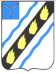 СОВЕТСКОГО МУНИЦИПАЛЬНОГО РАЙОНА САРАТОВСКОЙ ОБЛАСТИ ПО С Т А Н О В Л Е Н И Е	 от  06.11.2012 №  1063 р.п. Степное Об утверждении среднесрочной районной целевой программы  «О профессиональной подготовке, повышении квалификации и стажировке лиц, включенных в резерв управленческих кадров  Советского муниципального района Саратовской области на 2013-2014 годы»    целях  реализации  муниципальной  программы  «Формирование  и подготовка резерва управленческих кадров Советского муниципального района Саратовской  области  на  2012  -  2013  годы»,  администрация  Советского муниципального района ПОСТАНОВЛЯЕТ:  Утвердить  среднесрочную  районную  целевую  программу  «О профессиональной подготовке, повышении квалификации и стажировке лиц, включенных  в  резерв  управленческих  кадров  Советского  муниципального района Саратовской области на 2013-2014 годы» согласно приложению.   Контроль за исполнением настоящего постановления возложить на председателя комитета по делопроизводству, организационной и контрольно-кадровой  работе  администрации  Советского  муниципального  района	 	Байрак С.В.  Настоящее постановление вступает в силу со дня его подписания. И.о. главы  администрации  Советского муниципального  района                                                                                              	М.Ф. Дроздов Байрак  С.В.    00  51 Приложение  постановлению администрации Советского муниципального района от «06» ноября 2012 г. № 1063 Среднесрочная районная целевая программа «О профессиональной подготовке, повышении квалификации и стажировке лиц, включенных в резерв управленческих кадров Советского муниципального района Саратовской области на 2013-2014 годы»   Паспорт Программы Цель Программы        	Повышение  профессиональной   и управленческой    компетентности  лиц, включенных в резерв                      управленческих кадров Задачи Программы     	- создание   необходимых    условий    для профессионального  развития   участников                       Программы;  формирование   эффективной  системы подготовки  и переподготовки   резерва управленческих  кадров;  реализация  комплекса   мероприятий по подготовке и переподготовке  участников Программы Сроки и этапы         реализации Программы  2013 - 2014 годы:                                   I этап - 2013 год;                               II этап – 2014 год;                       Исполнители основных  мероприятий Программы Объемы и источники финансирования мероприятий Программы Ожидаемые конечные    результаты реализации Программы             Система организации   контроля за           исполнением Программы Администрация Советского муниципального района и ее органы общий  объем  финансирования  Программы  за  счет средств местного бюджета составляет 200 тыс. рублей, из них: I этап (2013 год) -  0  тыс. рублей; II этап (2014 год)  -  200 тыс. рублей.   создание  системы  подготовки  и  переподготовки резерва управленческих кадров;   повышение  уровня  знаний  и  навыков участников Программы в  сфере управления;  реализация мероприятий по обеспечению подготовки переподготовки резерва   управленческих кадров в соответствии с индивидуальными  планами  развития     участников Программы; -осуществление подготовки и переподготовки участников Программы. контроль  над исполнением мероприятий Программы   осуществляется   комитетом по делопроизводству, организационной и контрольно- кадровой работе администрации района                             Характеристика проблемы, на решение которой направлена Программа	 Происходящие  в  настоящее  время  изменения  в  экономической  и социальной структуре общества, требуют появления новых лидеров, притока высокопрофессиональных  и  мотивированных  управленческих  кадров  во  все сферы общественной жизни. В современных условиях особенно остро встает вопрос  о  более  качественной  кадровой  политике,  об  эффективном использовании  профессиональных  и  личностных  способностей  молодых специалистов.                                                                                   Решением  одной  из  важнейших  задач  по  формированию  резерва управленческих кадров (далее - резерв) является проведение целенаправленной работы по повышению профессионального уровня лиц, включенных в резерв.  целях совершенствования муниципального управления была организована работа по формированию базы данных резерва, включающей информацию о резерве  управленческих  кадров  Советского  муниципального района.  В  этой связи одной из приоритетных задач является построение новой системы работы с резервом, включающей подготовку и переподготовку, а также дальнейшее привлечение  в  систему  муниципального  управления  наиболее квалифицированных, инициативных и перспективных представителей резерва. Актуальность решения задачи по подготовке и переподготовке резерва требует  разработки  и  внедрения  эффективного  инструментария  по  оценке профессионального  потенциала  лиц,  включенных  в  резерв,  определения стратегии их подготовки и переподготовки. При  этом  критерии  оценки  управленческого  потенциала,  методики обучения,  механизмы  отбора  образовательных  программ  и  их  реализация должны  быть  адаптированы  к  потребностям  целевых  групп,  учитывать специфику их деятельности, направлены на развитие профессионально важных качеств и управленческой компетентности. Для решения указанных задач и разработана настоящая Программа. Комплексный подход к реализации Программы позволит:  обеспечить системность мероприятий по подготовке и переподготовке резерва;   обеспечить  развитие  управленческих  и  профессиональных  знаний, умений и навыков участников Программы. II. Цель, задачи, мероприятия, сроки и этапы реализации Программы Целью  Программы  является  повышение  профессиональной  и управленческой компетентности лиц, включенных в резерв. Для достижения поставленной цели предполагается решение следующих задач:   создание      необходимых  условий  для  профессионального  развития участников Программы;  формирование  эффективной  системы подготовки  и   переподготовки резерва управленческих  кадров;  реализация  комплекса   мероприятий по подготовке и  переподготовке участников Программы.  Программа  имеет  среднесрочный  характер,  и  ее  реализация осуществляется в 2013 - 2014 годах в 2 этапа. На I этапе (2013 год) реализации Программы предусматривается:  формирование списков участников Программы;  проведение  оценочных  мероприятий  для  участников  Программы  с целью формирования их индивидуальных планов профессионального развития, выявление  целевых  потребностей  в  обучении.  Индивидуальный  план профессионального  развития  формируется  на  основе  типового  плана индивидуального  профессионального  развития  лиц,  включенных  в  резерв управленческих  кадров,  предусмотренного  приложением  к  настоящей Программе, а также индивидуальных потребностей участника Программы в обучении  и  развитии,  определяемых  с  помощью  оценочных  процедур  и  с учетом  пожеланий  участника  Программы.  Оценочные  процедуры  при необходимости  включают  индивидуальное  интервью  (собеседование), групповые  дискуссии.  По  согласованию  с  администрацией  муниципального района допускается использование и иных оценочных процедур;   формирование тематики обучающих программ и семинаров; заключение договоров сотрудничества с учебными заведениями (при необходимости);   формирование  плана-графика  проведения  обучающих  семинаров, встреч, программ подготовки и переподготовки участников Программы;  подготовка и разработка необходимого информационного, раздаточного материала. На  II  этапе  (2014  год)  реализации  Программы  предусматривается обеспечить:  проведение запланированных семинаров, встреч, программ подготовки  переподготовки  участников  Программы  в  соответствии  с  разработанным планом-графиком;  мониторинг реализации мероприятий Программы.III. Ресурсное обеспечение Программы Финансовое  обеспечение  Программы  осуществляется  за  счет  средств местного  бюджета,  предусматриваемых  на  реализацию  мероприятий Программы, и составляет 200 тыс. рублей, в том числе на I этапе Программы - 0 тыс. рублей, на II этапе Программы - 200 тыс. рублей. IV. Реализация Программы и контроль за ходом выполнения ее мероприятий Контроль  над  реализацией  Программы  осуществляет  комитет  по делопроизводству,  организационной  и  контрольно-кадровой  работе администрации  района,  который  обеспечивает  рассмотрение  результатов мероприятий Программы на совещаниях при администрации муниципального района.  План мероприятий по реализации Программы №Название мероприятия Сроки проведения Ответственные исполнители Финансирование, тыс. руб. 2013 2014   Формирование списков 2013 год  Кадровые участников Программы службы администрации района  и  ее органов 0 0   Проведение оценочных мероприятий  для участников Программы с целью формирования 2013 год  Кадровые службы администрации района  и  ее   Формирование 	2013 год  Кадровые тематики  обучающих программ и семинаров службы администрации района  и  ее органов 0 0   Заключение  договоров 	2013 год Кадровые   Подготовка  и разработка 2013 год  Кадровые службы   Проведение 	2014 год  Кадровая Программы организационно и контрольно- кадровой работе администрации района                   0 0 ВСЕГО,  средств местного бюджета района	 0 200 VI. Ожидаемые конечные результаты реализации Программы            	  результате успешной реализации Программы планируется достигнуть следующих результатов:  создание системы подготовки и переподготовки резерва управленческих кадров;  повышение уровня знаний и навыков участников Программы в  сфере управления;  реализация мероприятий по обеспечению подготовки  и переподготовки резерва   управленческих кадров в соответствии с индивидуальными  планами  развития           участников Программы; -осуществление подготовки и переподготовки участников Программы.	 Верно. Председатель комитета по делопроизводству,  организационной и контрольно-кадровой работе          С.В. Байрак	  Приложение  среднесрочной районной целевой программе «Подготовка и переподготовка резерва управленческих кадров Советского  муниципального района Саратовской области на 2013 - 2014 годы» ТИПОВОЙ ПЛАН ИНДИВИДУАЛЬНОГО ПРОФЕССИОНАЛЬНОГО РАЗВИТИЯ ЛИЦ, ВКЛЮЧЕННЫХ  РЕЗЕРВ УПРАВЛЕНЧЕСКИХ КАДРОВ СОВЕТСКОГО МУНИЦИПАЛЬНОГО РАЙОНА САРАТОВСКОЙ ОБЛАСТИ Общая информация о лице, включенном в резерв управленческих кадров  ______________________________________________________________________________________________ (фамилия, имя, отчество)  ______________________________________________________________________________________________ (место службы (работы), наименование органа или организации, замещаемая должность) ________________________________________________________________________________________________  ______________________________________________________________________________________________ (образование (когда и какие учебные заведения окончили), направление подготовки или специальность по диплому, квалификация по диплому) ________________________________________________________________________________________________ ________________________________________________________________________________________________ ________________________________________________________________________________________________ ________________________________________________________________________________________________ ________________________________________________________________________________________________  ______________________________________________________________________________________________ (ученая степень и ученое звание, когда присвоены) ________________________________________________________________________________________________   Сведения  о  дополнительном  профессиональном образовании (далее - ДПО) (профессиональная переподготовка, повышение квалификации): 5.1. ____________________________________________________________________________________________  вид ДПО ______________________________________________________________________________________ название курса или направление подготовки ________________________________________________________________________________________________________________________________________________________  учебное заведение ______________________________________________________________________________ дата: с _____________________ по ______________________;5.2. ____________________________________________________________________________________________  вид ДПО ______________________________________________________________________________________ название курса или направление подготовки ________________________________________________________________________________________________________________________________________________________  учебное заведение ______________________________________________________________________________ дата: с _____________________ по ______________________;5.3. ____________________________________________________________________________________________  вид ДПО ______________________________________________________________________________________ название курса или направление подготовки ________________________________________________________________________________________________________________________________________________________  учебное заведение ______________________________________________________________________________ дата: с _____________________ по ______________________; Сведения о стажировке: 6.1. ____________________________________________________________________________________________  наименование организации, в которой проходила стажировка ________________________________________________________________________________________________________________________________________  приобретенные знания, навыки ___________________________________________________________________________________________________________________________________________________________________ ________________________________________________________________________________________________ ________________________________________________________________________________________________  дата: - дата: с _____________________ по ______________________;6.2. ____________________________________________________________________________________________  наименование организации, в которой проходила стажировка _________________________________________________________________________________________________________________________________________  приобретенные знания, навыки ___________________________________________________________________________________________________________________________________________________________________  ________________________________________________________________________________________________ ________________________________________________________________________________________________  дата: с ___________________ по _______________________;6.3. ____________________________________________________________________________________________  наименование организации, в которой проходила стажировка _________________________________________________________________________________________________________________________________________  приобретенные знания, навыки __________________________________________________________________________________________________________________________________________________________________ ________________________________________________________________________________________________ ________________________________________________________________________________________________  дата: с _____________________ по _____________________________ Сведения об экспертном участии: 7.1. ____________________________________________________________________________________________   наименование  организации, органа, в котором проходили советы, комиссии,коллегии, круглые столы, конференции и т.д. ________________________________________________________ ________________________________________________________________________________________________  тематика мероприятий ___________________________________________________________________________________________________________________________________________________________________________ ________________________________________________________________________________________________ ________________________________________________________________________________________________  дата: с ____________________ по ______________________________________________________________________________________________________________________________   личный  вклад  и  практический  результат экспертного участия (например,выработка предложений по совершенствованию системы государственной  службы) ________________________________________________________________________________________________  приобретенные знания, навыки ___________________________________________________________________________________________________________________________________________________________________ ________________________________________________________________________________________________ ________________________________________________________________________________________________ 7.2. ____________________________________________________________________________________________   наименование  организации, органа, в котором проходили советы, комиссии,коллегии, круглые столы, конференции и т.д. _________________________________________________________ ________________________________________________________________________________________________  тематика мероприятий ___________________________________________________________________________________________________________________________________________________________________________ ________________________________________________________________________________________________ ________________________________________________________________________________________________  дата: с _________________________________ по ________________________________________________________________________________________________________________________   личный  вклад  и  практический  результат экспертного участия (например,выработка предложений по совершенствованию системы государственной  службы) ________________________________________________________________________________________________  приобретенные знания, навыки ___________________________________________________________________________________________________________________________________________________________________ ________________________________________________________________________________________________ ________________________________________________________________________________________________ 7.3. ____________________________________________________________________________________________   наименование  организации, органа, в котором проходили советы, комиссии,коллегии, круглые столы, конференции и т.д. _________________________________________________________ ________________________________________________________________________________________________  тематика мероприятий ___________________________________________________________________________________________________________________________________________________________________________ ________________________________________________________________________________________________ ________________________________________________________________________________________________  дата: с __________________________ по ____________________________________________________________________________________________________________________________   личный  вклад  и  практический  результат экспертного участия (например,выработка предложений по совершенствованию системы государственной  службы) ________________________________________________________________________________________________  приобретенные знания, навыки ___________________________________________________________________________________________________________________________________________________________________ ________________________________________________________________________________________________ ________________________________________________________________________________________________  Сведения о проектной деятельности:  8.1. ____________________________________________________________________________________________  название проекта ______________________________________________________________________________________________________________________________________________________________________________  краткое содержание проекта ______________________________________________________________________________________________________________________________________________________________________ ________________________________________________________________________________________________  дата подготовки проекта _________________________________________________________________________ практический результат внедрения проекта ________________________________________________________________________________________________________________________________________________________; 8.2. ____________________________________________________________________________________________  название проекта _______________________________________________________________________________________________________________________________________________________________________________  краткое содержание проекта _____________________________________________________________________________________________________________________________________________________________________ ________________________________________________________________________________________________  дата подготовки проекта _________________________________________________________________________ практический результат внедрения проекта ________________________________________________________________________________________________________________________________________________________; 8.3. ____________________________________________________________________________________________  название проекта ______________________________________________________________________________________________________________________________________________________________________________  краткое содержание проекта ____________________________________________________________________________________________________________________________________________________________________ ________________________________________________________________________________________________  дата подготовки проекта _________________________________________________________________________ практический результат внедрения проекта _________________________________________________________________________________________________________________________________________________________  Сведения о преподавательской деятельности:  наименование  образовательного  учреждения,  в  котором  осуществляется  преподавательская деятельность  название курса продолжительность курса(дата зачисления в резерв управленческих кадров (год, месяц, число и номер  распоряжения администрации Советского муниципального района)) (вид резерва управленческих кадров)  Результаты оценочных процедур: ___________________________________________________________________________________________________________________________________________________________________________________________________________________________________________________________________________________________________________________________________________________________________________________________________________________________________________________ Наименование          Программы             Среднесрочная районная целевая программа  «О профессиональной подготовке, повышении квалификации и стажировке лиц, включенных в резерв управленческих кадров Советского муниципального района Саратовской области на 2013-2014 годы»  (далее - Программа)            Основание для         разработки Программы  Постановление администрации Советского муниципального района от 19.01.2012 № 30 «Об утверждении муниципальной программы  «Формирование и подготовка резерва управленческих кадров Советского муниципального района Саратовской области на 2012 - 2013 годы»» Заказчик Программы    Комитет по делопроизводству, организационной и контрольно-кадровой работе администрации Советского муниципального района Основной разработчик  Программы             Комитет по делопроизводству, организационной и контрольно-кадровой работе администрации Советского муниципального района          Участники Программы Лица, включенные в резерв управленческих  кадров Советского муниципального района  их  индивидуальных планов профессионального развития,  выявление целевых  потребностей в обучении органов 0 0 сотрудничества  с учебными заведениями (при необходимости) (при необходимости) службы администрации района  и  ее органов 0 0 5.  Формирование  плана-графика  проведения 5.  Формирование  плана-графика  проведения 5.  Формирование  плана-графика  проведения 2013 год  Кадровые службы 2013 год  Кадровые службы 2013 год  Кадровые службы обучающих семинаров, встреч,  программ подготовки  и переподготовки участников Программы обучающих семинаров, встреч,  программ подготовки  и переподготовки участников Программы обучающих семинаров, встреч,  программ подготовки  и переподготовки участников Программы администрации района  и  ее органов 0 0 необходимого информационного, раздаточного материала администрации района  и  ее органов 0 0 запланированных семинаров,  встреч, программ подготовки и переподготовки служба                       0 администрации района  Кадровая                    0 58,8 141,2  участников Программы в  соответствии  с разработанным планом-графиком  участников Программы в  соответствии  с разработанным планом-графиком служба управления образования администрации района 8.  Мониторинг реализации мероприятий 8.  Мониторинг реализации мероприятий На постоянной основе Комитет  по делопроизводству, Комитет  по делопроизводству, 